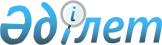 "2024-2026 жылдарға арналған аудандық бюджет туралы" Жалағаш аудандық мәслихатының 2023 жылғы 25 желтоқсандағы №12-2 шешіміне өзгерістер енгізу туралыҚызылорда облысы Жалағаш аудандық мәслихатының 2024 жылғы 15 мамырдағы № 19-3 шешімі
      Жалағаш аудандық мәслихаты ШЕШІМ ҚАБЫЛДАДЫ:
      1. "2024–2026 жылдарға арналған аудандық бюджет туралы" Жалағаш аудандық мәслихатының 2023 жылғы 25 желтоқсандағы №12-2 шешіміне мынадай өзгерістер енгізілсін:
      1-тармақ жаңа редакцияда жазылсын:
      "1. 2024-2026 жылдарға арналған аудандық бюджет тиісінше 1, 2, 3-қосымшаларға сәйкес, оның ішінде 2024 жылға мынадай көлемдерде бекітілсін:
      1) кірістер – 9 503 016,6 мың теңге, оның ішінде:
      салықтық түсімдер – 1 976 848 мың теңге;
      салықтық емес түсімдер – 3 840 мың теңге;
      негізгі капиталды сатудан түсетін түсімдер – 17 250 мың теңге;
      трансферттер түсімі – 7 505 078,6 мың теңге;
      2) шығындар – 9 528 962,7 мың теңге;
      3) таза бюджеттік кредиттеу – 28 911 мың теңге;
      бюджеттік кредиттер – 243 958 мың теңге;
      бюджеттік кредиттерді өтеу – 215 047 мың теңге;
      4) қаржы активтерімен операциялар бойынша сальдо – 0;
      қаржы активтерін сатып алу – 0;
      мемлекеттің қаржы активтерін сатудан түсетін түсімдер – 0;
      5) бюджет тапшылығы (профициті) – -54 857,1 мың теңге;
      6) бюджет тапшылығын қаржыландыру (профицитін пайдалану) – 54 857,1 мың теңге;
      қарыздар түсімі – 243 958 мың теңге;
      қарыздарды өтеу – 223 021 мың теңге;
      бюджет қаражатының пайдаланылатын қалдықтары – 33 920,1 мың теңге.".
      Көрсетілген шешімнің 1, 4, 5-қосымшалары осы шешімнің 1, 2, 3-қосымшаларына сәйкес жаңа редакцияда жазылсын.
      2. Осы шешім 2024 жылғы 1 қаңтардан бастап қолданысқа енгізіледі және ресми жариялауға жатады. 2024 жылға арналған аудандық бюджет 2024 жылға арналған бюджеттік инвестициялық жобалардың тізбесі 2024 жылға арналған аудандық бюджетке облыстық бюджеттен қаралған ағымдағы нысаналы трансферттер
					© 2012. Қазақстан Республикасы Әділет министрлігінің «Қазақстан Республикасының Заңнама және құқықтық ақпарат институты» ШЖҚ РМК
				
      Жалағаш аудандық мәслихатының төрағасы 

У.Елеусинов
Жалағаш аудандық мәслихатының
2024 жылғы 15 мамырдағы 
№19-3 шешіміне 1-қосымшаЖалағаш аудандық мәслихатының
2023 жылғы 25 желтоқсандағы 
№12-2 шешіміне 1-қосымша
Санаты 
Санаты 
Санаты 
Санаты 
Сомасы,
мың теңге
Сыныбы 
Сыныбы 
Сыныбы 
Сомасы,
мың теңге
Кіші сыныбы
Кіші сыныбы
Сомасы,
мың теңге
Атауы
Кірістер
9 503 016,6
1
Салықтық түсiмдер
1 976 848
01
Табыс салығы
487663
1
Корпоративтік табыс салығы
15460
2
Жеке табыс салығы
472203
03
Әлеуметтiк салық
395242
1
Әлеуметтiк салық
395242
04
Меншiкке салынатын салықтар
1070183
1
Мүлiкке салынатын салықтар
1070183
05
Тауарларға, жұмыстарға және қызметтерге салынатын iшкi салықтар
17060
2
Акциздер
1700
3
Табиғи және басқа да ресурстарды пайдаланғаны үшін түсетiн түсiмдер
7300
4
Кәсiпкерлiк және кәсіби қызметті жүргізгені үшін алынатын алымдар 
8060
08
Заңдық маңызы бар әрекеттерді жасағаны және (немесе) оғануәкілеттігі бар мемлекеттік органдар немесе лауазымды адамдар құжаттар бергені үшін алынатын міндетті төлемдер
6700
1
Мемлекеттiк баж
6700
2
Салықтық емес түсiмдер
3 840
01
Мемлекеттік меншіктен түсетін кірістер
187
5
Мемлекет меншігіндегі мүлікті жалға беруден түсетін кірістер
187
06
Басқа да салықтық емес түсімдер
3653
1
Басқа да салықтық емес түсімдер
3653
3
Негізгі капиталды сатудан түсетін түсімдер
17 250
01
Мемлекеттік мекемелерге бекітілген мемлекеттік мүлікті сату
2000
1
Мемлекеттік мекемелерге бекітілген мемлекеттік мүлікті сату
2000
03
Жерді және материалдық емес активтерді сату
15250
1
Жерді сату
15250
4
Трансферттердің түсімдері
7 505 078,6
01
Төмен тұрған мемлекеттiк басқару органдарынан трансферттер
41
3
Аудандық маңызы бар қалалардың, ауылдардың, кенттердің, ауылдық округтардың бюджеттерінен трансферттер
41
02
Мемлекеттік басқарудың жоғарғы тұрған органдарынан түсетін трансферттер
7505037,6
2
Облыстық бюджеттен түсетін трансферттер
7505037,6
Функционалдық топ
Функционалдық топ
Функционалдық топ
Функционалдық топ
Сомасы, мың теңге
Сомасы, мың теңге
Бюджеттік бағдарламалардың әкімшісі
Бюджеттік бағдарламалардың әкімшісі
Бюджеттік бағдарламалардың әкімшісі
Сомасы, мың теңге
Бағдарлама 
Бағдарлама 
Сомасы, мың теңге
Атауы
Шығыстар
9 528 962,7
01
Жалпы сипаттағы мемлекеттiк қызметтер 
1 599 235,5
112
Аудан (облыстық маңызы бар қала) мәслихатының аппараты
75213
001
Аудан (облыстық маңызы бар қала) мәслихатының қызметін қамтамасыз ету жөніндегі қызметтер
71879
003
Мемлекеттік органның күрделі шығыстары
1432
005
Мәслихат депутаттары қызметінің тиімділігін арттыру
1902
122
Аудан (облыстық маңызы бар қала) әкiмінің аппараты
332534
001
Аудан (облыстық маңызы бар қала) әкiмінің қызметін қамтамасыз ету жөніндегі қызметтер
326180
003
Мемлекеттік органның күрделі шығыстары
6354
459
Ауданның (облыстық маңызы бар қаланың) экономика және қаржы бөлімі
1873
003
Салық салу мақсатында мүлікті бағалауды жүргізу
1140
010
Жекешелендіру, коммуналдық меншікті басқару, жекешелендіруден кейінгі қызмет және осыған байланысты дауларды реттеу
733
458
Ауданның (облыстық маңызы бар қаланың) тұрғын үй-коммуналдық шаруашылығы, жолаушылар көлігі және автомобиль жолдары бөлімі
996847,5
001
 Жергілікті деңгейде тұрғын үй-коммуналдық шаруашылығы, жолаушылар көлігі және автомобиль жолдары саласындағы мемлекеттік саясатты іске асыру жөніндегі қызметтер 
104848
013
Мемлекеттік органның күрделі шығыстары
1800
113
Төменгі тұрған бюджеттерге берілетін нысаналы ағымдағы трансферттер
890199,5
459
Ауданның (облыстық маңызы бар қаланың) экономика және қаржы бөлімі
139405
001
Ауданның (облыстық маңызы бар қаланың) экономикалық саясаттын қалыптастыру мен дамыту, мемлекеттік жоспарлау, бюджеттік атқару және коммуналдық меншігін басқару саласындағы мемлекеттік саясатты іске асыру жөніндегі қызметтер
132105
015
Мемлекеттік органның күрделі шығыстары
5868
113
Төменгі тұрған бюджеттерге берілетін нысаналы ағымдағы трансферттер
1432
494
Ауданның (облыстық маңызы бар қаланың) кәсіпкерлік және өнеркәсіп бөлімі
53363
001
Жергілікті деңгейде кәсіпкерлікті және өнеркәсіпті дамыту саласындағы мемлекеттік саясатты іске асыру жөніндегі қызметтер
52277
003
Мемлекеттік органның күрделі шығыстары
1086
02
Қорғаныс
45 626
122
Аудан (облыстық маңызы бар қала) әкімінің аппараты
21846
005
Жалпыға бірдей әскери міндетті атқару шеңберіндегі іс-шаралар
21846
122
Аудан (облыстық маңызы бар қала) әкімінің аппараты
23780
006
Аудан (облыстық маңызы бар қала) ауқымындағы төтенше жағдайлардың алдын алу және оларды жою
2494
007
Аудандық (қалалық) ауқымдағы дала өрттерінің, сондай-ақ мемлекеттік өртке қарсы қызмет органдары құрылмаған елдi мекендерде өрттердің алдын алу және оларды сөндіру жөніндегі іс-шаралар
21286
03
Қоғамдық тәртіп, қауіпсіздік, құқықтық, сот, қылмыстық-атқару қызметі
2 579
458
Ауданның (облыстық маңызы бар қаланың) тұрғын үй-коммуналдық шаруашылығы, жолаушылар көлігі және автомобиль жолдары бөлімі
2579
021
Елді мекендерде жол қозғалысы қауіпсіздігін қамтамасыз ету
2579
06
Әлеуметтiк көмек және әлеуметтiк қамсыздандыру
742 900
451
Ауданның (облыстық маңызы бар қаланың ) жұмыспен қамту және әлеуметтік бағдарламалар бөлімі
146580
005
Мемлекеттiк атаулы әлеуметтiк көмек
146580
451
Ауданның (облыстық маңызы бар қаланың) жұмыспен қамту және әлеуметтік бағдарламалар бөлімі
346080
004
Ауылдық жерлерде тұратын денсаулық сақтау, білім беру, әлеуметтік қамтамасыз ету, мәдениет, спорт және ветеринар мамандарына отын сатып алуға Қазақстан Республикасының заңнамасына сәйкес әлеуметтік көмек көрсету
38323
006
Тұрғын үйге көмек көрсету
3713
007
Жергiлiктi өкiлеттi органдардын шешiмі бойынша мұқтаж азаматтардың жекелеген топтарына әлеуметтiк көмек
70905
009
1999 жылдың 26 шілдесінде "Отан", "Данқ" ордендерiмен марапатталған, "Халык Қаһарманы" атағын және республиканың құрметті атақтарын алған азаматтарды әлеуметтiк қолдау
169
010
Үйден тәрбиеленіп оқытылатын мүгедектігі бар балаларды материалдық қамтамасыз ету
5782
014
Мұқтаж азаматтарға үйде әлеуметтiк көмек көрсету
9326
017
Мүгедектігі бар адамды абилитациялаудың және оңалтудың жеке бағдарламасына сәйкес мұқтаж мүгедектігі бар адамдарды протездік-ортопедиялық көмекпен, сурдотехникалық және тифлотехникалық құралдармен, мiндеттi гигиеналық құралдармен, арнаулы жүріп-тұру құралдарымен қамтамасыз ету, сондай-ақ санаторий-курорттық емдеу, жеке көмекшінің және ымдау тілі маманының қызметтерімен қамтамасыз ету
156548
027
Халықты әлеуметтік қорғау жөніндегі іс-шараларды іске асыру
61314
451
Ауданның (облыстық маңызы бар қаланың ) жұмыспен қамту және әлеуметтік бағдарламалар бөлімі
249350
001
Жергілікті деңгейде халық үшін әлеуметтік бағдарламаларды жұмыспен қамтуды қамтамасыз етуді іске асыру саласындағы мемлекеттік саясатты іске асыру жөніндегі қызметтер
102885
011
Жәрдемақыларды және басқа да әлеуметтік төлемдерді есептеу, төлеу мен жеткізу бойынша қызметтерге ақы төлеу
1134
021
Мемлекеттік органның күрделі шығыстары
2095
050
Қазақстан Республикасында мүгедектігі бар адамдардың құқықтарын қамтамасыз етуге және өмір сүру сапасын жақсарту
127188
054
Үкіметтік емес ұйымдарда мемлекеттік әлеуметтік тапсырысты орналастыру
13171
067
Ведомстволық бағыныстағы мемлекеттік мекемелер мен ұйымдардың күрделі шығыстары
2877
458
Ауданның (облыстық маңызы бар қаланың ) тұрғын үй-коммуналдық шаруашылығы, жолаушылар көлігі және автомобиль жолдары бөлімі
890
050
Қазақстан Республикасында мүгедектігі бар адамдардың құқықтарын қамтамасыз етуге және өмір сүру сапасын жақсарту
890
07
Тұрғын үй-коммуналдық шаруашылық
1 047 316,4
458
Ауданның (облыстық маңызы бар қаланың ) тұрғын үй-коммуналдық шаруашылығы, жолаушылар көлігі және автомобиль жолдары бөлімі
60089
004
Азаматтардың жекелеген санаттарын тұрғын үймен қамтамасыз ету
10200
033
Инженерлік-коммуникациялық инфрақұрылымды жобалау, дамыту және (немесе) жайластыру
100
049
Көп пәтерлі тұрғын үйлерде энергетикалық аудит жүргізу
195
058
Елді мекендердегі сумен жабдықтау және су бұру жүйелерін дамыту
49594
472
Ауданның (облыстық маңызы бар қаланың) сәулет, қала құрылысы және құрылыс бөлімі
987227,4
004
Инженерлік-коммуникациялық инфрақұрылымды жобалау, дамыту және (немесе) жайластыру
922133
005
Коммуналдық шаруашылығын дамыту
1426,4
058
Елді мекендердегі сумен жабдықтау және су бұру жүйелерін дамыту
100
098
Коммуналдық тұрғын үй қорының тұрғын үйлерін сатып алу
63568
08
Мәдениет, спорт, туризм және ақпараттык кеңістік
1 409 157,8
455
Ауданның (облыстық маңызы бар қаланың) мәдениет және тілдерді дамыту бөлімі
380224
003
Мәдени-демалыс жұмысын қолдау
380224
472
Ауданның (облыстық маңызы бар қаланың) құрылыс, сәулет және қала құрылысы бөлімі
1342,7
011
Мәдениет обьектілерін дамыту
1342,7
804
Ауданның (облыстық маңызы бар қаланың) дене тәрбиесі, спорт және туризм бөлімі 
312354
005
Көпшілік спортты және ұлттық спорт түрлерін дамыту
153752
006
Аудандық (облыстық маңызы бар қалалық) деңгейде спорттық жарыстарын өткізу
1105
007
Облыстық спорт жарыстарында түрлі спорт түрлері бойынша ауданның (облыстық маңызы бар қаланың) құрама командалары мүшелерінің дайындығы және қатысуы
157497
472
Ауданның (облыстық маңызы бар қаланың) сәулет, қала құрылысы және құрылыс бөлімі
2100
008
Спорт обьектілерін дамыту
2100
455
Ауданның (облыстық маңызы бар қаланың) мәдениет және тілдерді дамыту бөлімі
204687
006
Аудандық (қалалық) кітапханалардың жұмыс істеуі
203647
007
Мемлекеттiк тiлдi және Қазақстан халқының басқа да тiлдерін дамыту
1040
821
Ауданның (облыстық маңызы бар қаланың) қоғамдық даму бөлімі
13380
004
Мемлекеттік ақпараттық саясат жүргізу жөніндегі қызметтер
13380
455
Ауданның (облыстық маңызы бар қаланың) мәдениет және тілдерді дамыту бөлімі
333001,1
001
Жергілікті деңгейде тілдерді және мәдениеттті дамыту саласындағы мемлекеттік саясатты іске асыру жөніндегі қызметтер
38583
010
Мемлекеттік органның күрделі шығыстары
400
032
Ведомстволық бағыныстағы мемлекеттік мекемелер мен ұйымдардың күрделі шығыстары
20566,1
113
Төменгі тұрған бюджеттерге берілетін нысаналы ағымдағы трансферттер
273452
804
Ауданның (облыстық маңызы бар қаланың) дене тәрбиесі, спорт және туризм бөлімі 
37223
001
Дене тәрбиесі, спорт және туризм саласында жергілікті деңгейде мемлекеттік саясатты іске асыру бойынша қызметтер
33823
003
Мемлекеттік органның күрделі шығыстары
400
032
Ведомстволық бағыныстағы мемлекеттік мекемелер мен ұйымдардың күрделі шығыстары
3000
821
Ауданның (облыстық маңызы бар қаланың) қоғамдық даму бөлімі
124846
001
Жергілікті деңгейде ақпарат, мемлекеттілікті нығайту және азаматтардың әлеуметтік сенімділігін қалыптастыру саласында мемлекеттік саясатты іске асыру жөніндегі қызметтер
89540
003
Жастар саясаты саласында іс-шараларды iске асыру
28881
006
Мемлекеттік органның күрделі шығыстары
5225
032
Ведомстволық бағыныстағы мемлекеттік мекемелер мен ұйымдардың күрделі шығыстары
1200
09
Отын-энергетика кешені және жер қойнауын пайдалану
253 889
458
Ауданның (облыстық маңызы бар қаланың) тұрғын үй-коммуналдық шаруашылығы, жолаушылар көлігі және автомобиль жолдары бөлімі
250210
036
Газ тасымалдау жүйесін дамыту
250210
472
Ауданның (облыстық маңызы бар қаланың) сәулет, қала құрылысы және құрылыс бөлімі
3679
036
Газ тасымалдау жүйесін дамыту
3679
10
Ауыл, су, орман, балық шаруашылығы, ерекше қорғалатын табиғи аумақтар, қоршаған ортаны және жануарлар дүниесін қорғау, жер қатынастары
168 556
477
Ауданның (облыстық маңызы бар қаланың) ауыл шаруашылығы мен жер қатынастары бөлімі
103726
001
Жергілікті деңгейде ауыл шаруашылығы және жер қатынастары саласындағы мемлекеттік саясатты іске асыру жөніндегі қызметтер
102526
003
Мемлекеттік органның күрделі шығыстары
1200
472
Ауданның (облыстық маңызы бар қаланың) құрылыс,сәулет және қала құрылысы бөлімі
100
010
Ауыл шаруашылығы обьектілерін дамыту
100
477
Ауданның (облыстық маңызы бар қаланың) ауыл шаруашылығы мен жер қатынастары бөлімі
64730
099
Мамандарға әлеуметтік қолдау көрсету жөніндегі шараларды іске асыру
64730
11
Өнеркәсіп, сәулет, қала құрылысы және құрылыс қызметі 
218 417,4
472
Ауданның (облыстық маңызы бар қаланың) құрылыс,сәулет және қала құрылысы бөлімі
218417,4
001
Жергілікті деңгейде құрылыс, сәулет және қала құрылысы саласындағы мемлекеттік саясатты іске асыру жөніндегі қызметтер
80418,4
013
Аудан аумағында қала құрылысын дамытудың кешенді схемаларын, аудандық (облыстық) маңызы бар қалалардың, кенттердің және өзге де ауылдық елді мекендердің бас жоспарларын әзірлеу
136459
015
Мемлекеттік органның күрделі шығыстары
1540
12
Көлік және коммуникация
991 462
458
Ауданның (облыстық маңызы бар қаланың) тұрғын үй-коммуналдық шаруашылығы, жолаушылар көлігі және автомобиль жолдары бөлімі 
991462
022
Көлік инфрақұрылымын дамыту
415686
023
Автомобиль жолдарыныңжұмыс істеуін қамтамасыз ету
20603
045
Аудандық маңызы бар автомобиль жолдарын және елді-мекендердің көшелерін күрделі және орташа жөндеу
550063
458
Ауданның (облыстық маңызы бар қаланың) тұрғын үй-коммуналдық шаруашылығы, жолаушылар көлігі және автомобиль жолдары бөлімі
5110
024
Кентішілік (қалаішілік), қала маңындағы ауданішілік қоғамдық жолаушылар тасымалдарын ұйымдастыру
5110
13
Басқалар 
119 991,6
494
Ауданның (облыстық маңызы бар қаланың) кәсіпкерлік және өнеркәсіп бөлімі
635
006
Кәсіпкерлік қызметті қолдау
635
458
Ауданның (облыстық маңызы бар қаланың) тұрғын үй-коммуналдық шаруашылығы, жолаушылар көлігі және автомобиль жолдары бөлімі
50000
064
"Ауыл-Ел бесігі" жобасы шеңберінде ауылдық елді мекендердегі әлеуметтік және инженерлік инфрақұрылымдарды дамыту
50000
459
Ауданның (облыстық маңызы бар қаланың) экономика және қаржы бөлімі
39959
012
Ауданның (облыстық маңызы бар қаланың) жергiлiктi атқарушы органының резервi 
39959
472
Ауданның (облыстық маңызы бар қаланың) құрылыс, сәулет және қала құрылысы бөлімі
29397,6
079
"Ауыл-Ел бесігі" жобасы шеңберінде ауылдық елді мекендердегі әлеуметтік және инженерлік инфрақұрылымдарды дамыту
29397,6
14
Борышқа қызмет көрсету
76 452
459
Ауданның (облыстық маңызы бар қаланың) экономика және қаржы бөлімі
76452
021
Жергілікті атқарушы органдардың облыстық бюджеттен қарыздар бойынша сыйақылар мен өзге де төлемдерді төлеу бойынша борышына қызмет көрсету
76452
15
Трансферттер
2 853 380
459
Ауданның (облыстық маңызы бар қаланың) экономика және қаржы бөлімі
2853380
006
Пайдаланылмаған (толық пайдаланылмаған) нысаналы трансферттерді қайтару
570
024
Заңнаманы өзгертуге байланысты жоғары тұрған бюджеттің шығындарын өтеуге төменгі тұрған бюджеттен ағымдағы нысаналы трансферттер
1354181
038
Субвенциялар
1498629
Таза бюджеттік кредиттеу
28911
Бюджеттік кредиттер
243958
07
Тұрғын үй-коммуналдық шаруашылық
5 824
458
Ауданның (облыстық маңызы бар қаланың) тұрғын үй-коммуналдық шаруашылығы, жолаушылар көлігі және автомобиль жолдары бөлімі
5824
081
Кондоминиум объектілерінің ортақ мүлкіне күрделі жөндеу жүргізуге кредит беру 
5824
10
Ауыл, су, орман, балық шаруашылығы, ерекше қорғалатын табиғи аумақтар, қоршаған ортаны және жануарлар дүниесін қорғау, жер қатынастары
238 134
477
Ауданның (облыстық маңызы бар қаланың) ауыл шаруашылығы бөлімі
238134
004
Мамандарды әлеуметтік қолдау шараларын іске асыру үшін бюджеттік кредиттер
238134
5
Бюджеттік кредиттерді өтеу
215 047
01
Бюджеттік кредиттерді өтеу
215047
1
Мемлекеттiк бюджеттен берiлген бюджеттiк кредиттердi өтеу
213520
2
Бюджеттік кредиттердің сомаларын қайтару 
1527
Бюджет тапшылығы (профициті)
-54857,1
Бюджет тапшылығын қаржыландыру (профицитін пайдалану)
54857,1
7
Қарыздар түсімдері
243 958
2
Қарыз алу келісім-шарттары
243958
03
Ауданның (облыстық маңызы бар қаланың) жергілікті атқарушы органы алатын қарыздар
243958
16
Қарыздарды өтеу
223 021
459
Ауданның (облыстық маңызы бар қаланың) экономика және қаржы бөлімі
223 021
005
Жергiлiктi атқарушы органның жоғары тұрған бюджет алдындағы борышын өтеу
221494
022
Жергілікті бюджеттен бөлінген пайдаланылмаған бюджеттік кредиттерді қайтару
1527
8
Бюджет қаражатының пайдаланылатын қалдықтары
33 920,1
1
Бюджет қаражатының бос қалдықтары
38613,2
2
Бюджет қаражатының бос қалдықтары
4693,1Жалағаш аудандық мәслихатының
2024 жылғы 15 мамырдағы 
№19-3 шешіміне 2-қосымшаЖалағаш аудандық мәслихатының
2024 жылғы 25 желтоқсандағы
№ 12-2 шешіміне 4-қосымша
Функционалдық топ
Функционалдық топ
Функционалдық топ
Функционалдық топ
Сомасы, мың теңге
Бюджеттік бағдарлама әкімшісі
Бюджеттік бағдарлама әкімшісі
Бюджеттік бағдарлама әкімшісі
Сомасы, мың теңге
 Бюджеттік бағдарлама
 Бюджеттік бағдарлама
Сомасы, мың теңге
 Атауы 
Барлығы
1 725 868,7
07
Тұрғын үй-коммуналдық шаруашылық
977 736,4
458
Ауданның (облыстық маңызы бар қаланың) тұрғын үй-коммуналдық шаруашылығы, жолаушылар көлігі және автомобиль жолдары бөлімі
49694
033
Инженерлік-коммуникациялық инфрақұрылымды жобалау, дамыту және (немесе) жайластыру
100
058
Елді мекендердегі сумен жабдықтау және су бұру жүйелерін дамыту
49594
472
Ауданның (облыстық маңызы бар қаланың) сәулет, қала құрылысы және құрылыс бөлімі
923659,4
004
Инженерлік-коммуникациялық инфрақұрылымды жобалау, дамыту және (немесе) жайластыру
922133
005
Коммуналдық шаруашылығын дамыту
1426,4
058
Елді мекендердегі сумен жабдықтау және су бұру жүйелерін дамыту
100
08
Мәдениет, спорт, туризм және ақпараттық кеңістік
3442,7
472
Ауданның (облыстық маңызы бар қаланың) сәулет, қала құрылысы және құрылыс бөлімі
3442,7
008
Спорт обьектілерін дамыту
2100
011
Мәдениет обьектілерін дамыту
1342,7
09
Отын-энергетика кешені және жер қойнауын пайдалану
253889
458
Ауданның (облыстық маңызы бар қаланың) тұрғын үй-коммуналдық шаруашылығы, жолаушылар көлігі және автомобиль жолдары бөлімі
250210
036
Газ тасымалдау жүйесін дамыту
250210
472
Ауданның (облыстық маңызы бар қаланың) сәулет, қала құрылысы және құрылыс бөлімі
3679
036
Газ тасымалдау жүйесін дамыту
3679
10
Ауыл, су, орман, балық шаруашылығы, ерекше қорғалатын табиғи аумақтар, қоршаған ортаны және жануарлар дүниесін қорғау, жер қатынастары
100
477
Ауыл шаруашылығы мен жер қатынастары бөлімі
100
010
Ауыл шаруашылығы обьектілерін дамыту
100
12
Көлік және коммуникация
415686
458
Ауданның (облыстық маңызы бар қаланың) тұрғын үй-коммуналдық шаруашылығы, жолаушылар көлігі және автомобиль жолдары бөлімі
415686
022
Көлік инфрақұрылымын дамыту
415686
13
Басқалар
79 397,6
458
Ауданның (облыстық маңызы бар қаланың) тұрғын үй-коммуналдық шаруашылығы, жолаушылар көлігі және автомобиль жолдары бөлімі
50000
064
"Ауыл-Ел бесігі" жобасы шеңберінде ауылдық елді мекендердегі әлеуметтік және инженерлік инфрақұрылымдарды дамыту
50000
472
Ауданның (облыстық маңызы бар қаланың) құрылыс, сәулет және қала құрылысы бөлімі
29397,6
079
"Ауыл-Ел бесігі" жобасы шеңберінде ауылдық елді мекендердегі әлеуметтік және инженерлік инфрақұрылымдарды дамыту
29397,6Жалағаш аудандық мәслихатының
 2023 жылғы 25 желтоқсандағы
№12-2 шешіміне 5-қосымшаЖалағаш аудандық мәслихатының
2024 жылғы 15 мамырдағы 
№19-3 шешіміне 3-қосымша
Атауы
Сомасы, мың теңге
Барлығы 
1 593 514
Өңірге қажет мамандықтар бойынша әлеуметтік тұрғыдан халықтың осал тобы қатарынан білім алушы студенттерге әлеуметтік көмек көрсету
12796
Санаторлы-курорттық емделу қызметін алатын мүгедектігі бар адамдарға ілесіп жүрушілердің шығындарын өтеу үшін әлеуметтік көмек
1875
"Облыс тұрғындары арасында діни ағартушылық жұмыстарын жүргізу" әлеуметтік жобасын іске асыруға
17259
Мүгедектігі бар адамдардың құқықтарын қамтамасыз етуге және өмір сүру сапасын жақсартуға
15086
Бұқарбай батыр ауылдық мәдениет үйін күрделі жөндеу
127200
Т. Жүргенов ауылдық мәдениет үйін күрделі жөндеу
145100
Жалағаш кентінің бас жоспарына түзету енгізу, Бұқарбай батыр, Мәдениет, Есет батыр ауылдық елді мекендердің дамыту және салу схемаларына (оңайлатылған бас жоспарларына) түзетулер енгізу, Жалағашкенті "Наурыз" 110 га және "Дәуімбай-2" 68,0 га учаскелерінің егжей-тегжейлі жоспарлау жобаларын әзірлеу
102022
Жалағаш кенті құрылыс салынған аумағындағы жерасты және жер үсті инженерлік желілерін түгендеу (2024 жыл аумағы 678 га)
34437
Аудандық маңызы бар Шаменов елді мекеніне кіре-беріс автомобиль жолын күрделі жөндеу
305092
"Ауыл – Ел бесігі" жобасы шеңберінде ауылдық елді мекендердегі әлеуметтік және инженерлік инфрақұрылымдарды дамытуға:
Аққұм ауылындағы (10 көше) автомобиль жолдарын күрделі жөнеу
286848
Есет батыр ауылындағы Т.Бисембаев, Бөлебай би, Өмірбай шешен, Жаңажарма, Сарман батыр көшелерін күрделі жөндеу
545799